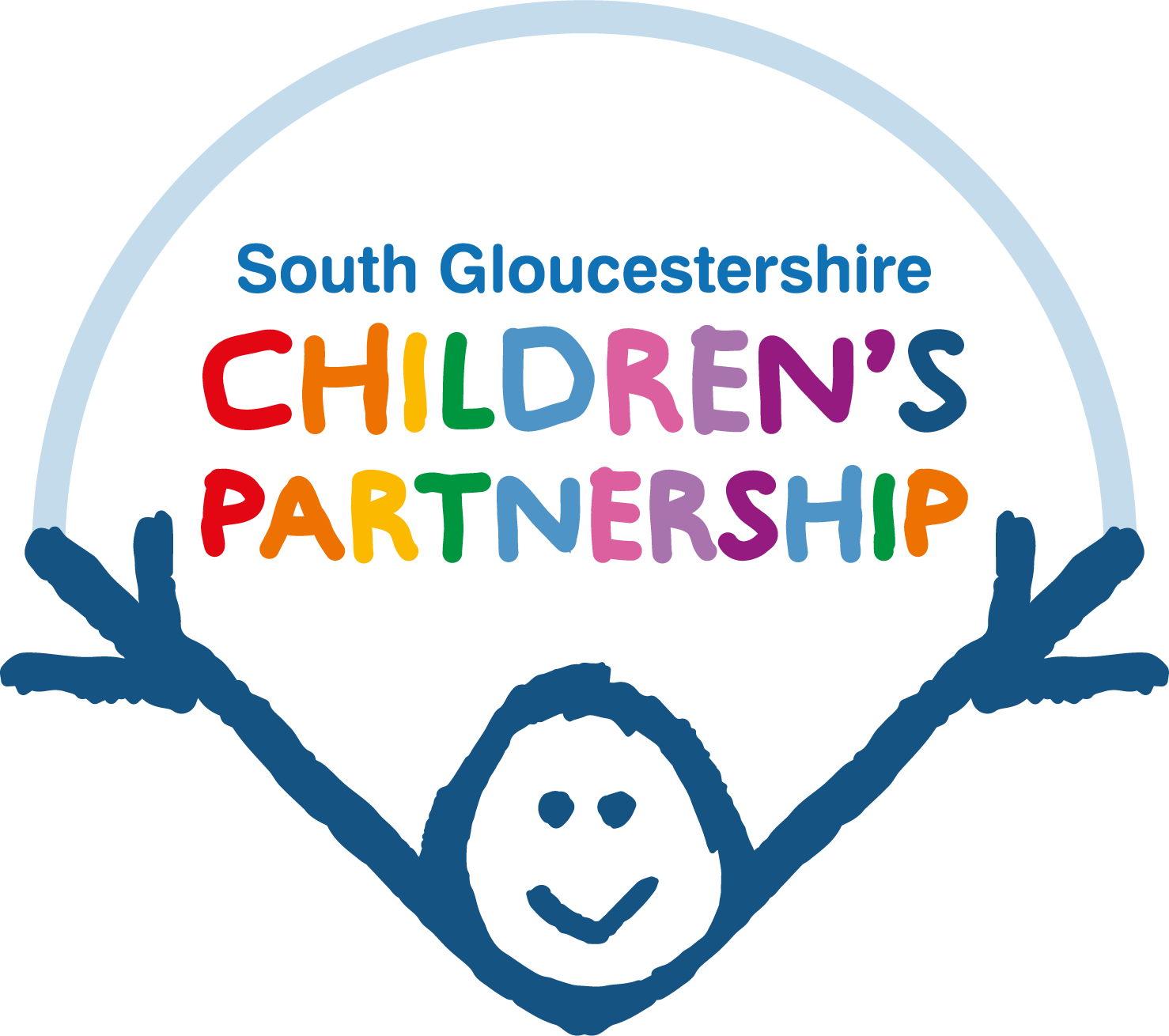 Allegations Against Those Who Work With Children-  Referral & Recording  FormThis form is to be returned to, Tina Wilson, Local Authority Designated Officer (LADO)via e-mail LADO@southglos.gov.uk (if emailing from a South Glos email account or a secure email address)Date of notification to LADO Referred by (name & Agency)Contact information  Date of Incident/ AllegationName of Child/Young PersonAddressDate of BirthName of Adult/sDate of birthHome addressRole  ( e.g. teacher, sports coach, volunteer)Name & Address  of  “employing “ organizationNames of significant othersNature of allegation:Physical abuseSexual AbuseNeglectEmotional abuseOn-line/internet abuseIs this a Suitability Issue?  Brief details of alleged incident (include location, precipitating factors, injuries sustained, potential witnesses action taken to  date) FOR COMPLETION BY LADOSynopsis of discussion/decision making (include dates and  participants ) What does the child/young person say ? how has this incident impacted on them? What would they want to happen?Decision re LADO thresholdAgreed Actions  Signed LADOTina Wilson